STRAND: Number + Measurement                  SUBSTRAND: Whole Number (A) + Time (A)                    STAGE:  Stage  2STRAND: Number + Measurement                  SUBSTRAND: Whole Number (A) + Time (A)                    STAGE:  Stage  2STRAND: Number + Measurement                  SUBSTRAND: Whole Number (A) + Time (A)                    STAGE:  Stage  2STRAND: Number + Measurement                  SUBSTRAND: Whole Number (A) + Time (A)                    STAGE:  Stage  2STRAND: Number + Measurement                  SUBSTRAND: Whole Number (A) + Time (A)                    STAGE:  Stage  2STRAND: Number + Measurement                  SUBSTRAND: Whole Number (A) + Time (A)                    STAGE:  Stage  2STRAND: Number + Measurement                  SUBSTRAND: Whole Number (A) + Time (A)                    STAGE:  Stage  2STRAND: Number + Measurement                  SUBSTRAND: Whole Number (A) + Time (A)                    STAGE:  Stage  2STRAND: Number + Measurement                  SUBSTRAND: Whole Number (A) + Time (A)                    STAGE:  Stage  2STRAND: Number + Measurement                  SUBSTRAND: Whole Number (A) + Time (A)                    STAGE:  Stage  2STRAND: Number + Measurement                  SUBSTRAND: Whole Number (A) + Time (A)                    STAGE:  Stage  2STRAND: Number + Measurement                  SUBSTRAND: Whole Number (A) + Time (A)                    STAGE:  Stage  2STRAND: Number + Measurement                  SUBSTRAND: Whole Number (A) + Time (A)                    STAGE:  Stage  2STRAND: Number + Measurement                  SUBSTRAND: Whole Number (A) + Time (A)                    STAGE:  Stage  2STRAND: Number + Measurement                  SUBSTRAND: Whole Number (A) + Time (A)                    STAGE:  Stage  2STRAND: Number + Measurement                  SUBSTRAND: Whole Number (A) + Time (A)                    STAGE:  Stage  2STRAND: Number + Measurement                  SUBSTRAND: Whole Number (A) + Time (A)                    STAGE:  Stage  2STRAND: Number + Measurement                  SUBSTRAND: Whole Number (A) + Time (A)                    STAGE:  Stage  2STRAND: Number + Measurement                  SUBSTRAND: Whole Number (A) + Time (A)                    STAGE:  Stage  2STRAND: Number + Measurement                  SUBSTRAND: Whole Number (A) + Time (A)                    STAGE:  Stage  2STRAND: Number + Measurement                  SUBSTRAND: Whole Number (A) + Time (A)                    STAGE:  Stage  2STRAND: Number + Measurement                  SUBSTRAND: Whole Number (A) + Time (A)                    STAGE:  Stage  2STRAND: Number + Measurement                  SUBSTRAND: Whole Number (A) + Time (A)                    STAGE:  Stage  2STRAND: Number + Measurement                  SUBSTRAND: Whole Number (A) + Time (A)                    STAGE:  Stage  2STRAND: Number + Measurement                  SUBSTRAND: Whole Number (A) + Time (A)                    STAGE:  Stage  2STRAND: Number + Measurement                  SUBSTRAND: Whole Number (A) + Time (A)                    STAGE:  Stage  2STRAND: Number + Measurement                  SUBSTRAND: Whole Number (A) + Time (A)                    STAGE:  Stage  2STRAND: Number + Measurement                  SUBSTRAND: Whole Number (A) + Time (A)                    STAGE:  Stage  2STRAND: Number + Measurement                  SUBSTRAND: Whole Number (A) + Time (A)                    STAGE:  Stage  2STRAND: Number + Measurement                  SUBSTRAND: Whole Number (A) + Time (A)                    STAGE:  Stage  2STRAND: Number + Measurement                  SUBSTRAND: Whole Number (A) + Time (A)                    STAGE:  Stage  2STRAND: Number + Measurement                  SUBSTRAND: Whole Number (A) + Time (A)                    STAGE:  Stage  2TERM:11233444WEEK:WEEK:122233445567778889101011Aboriginal and Torres Strait Islander histories and cultures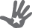 Aboriginal and Torres Strait Islander histories and culturesAsia and Australia’s engagement with Asia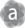 Asia and Australia’s engagement with AsiaAsia and Australia’s engagement with AsiaSustainability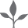 SustainabilitySustainabilityCritical and creative thinking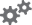 Critical and creative thinkingEthical understanding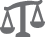 Ethical understandingEthical understandingEthical understandingInformation and communication technology capability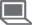 Information and communication technology capabilityInformation and communication technology capabilityInformation and communication technology capabilityIntercultural understanding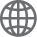 Intercultural understandingLiteracy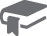 LiteracyLiteracyNumeracy*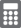 Numeracy*Numeracy*Numeracy*Personal and social capability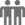 Personal and social capabilityPersonal and social capabilityWork and enterprise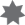 Work and enterpriseWhat are we learning to do (WALT):                                                                                                           Count forwards and backwards by tens and hundreds from any starting point.State the place value of digits in numbers up to four digits.Read and interpret simple timetables, timelines and calendarsWhat are we learning to do (WALT):                                                                                                           Count forwards and backwards by tens and hundreds from any starting point.State the place value of digits in numbers up to four digits.Read and interpret simple timetables, timelines and calendarsWhat are we learning to do (WALT):                                                                                                           Count forwards and backwards by tens and hundreds from any starting point.State the place value of digits in numbers up to four digits.Read and interpret simple timetables, timelines and calendarsWhat are we learning to do (WALT):                                                                                                           Count forwards and backwards by tens and hundreds from any starting point.State the place value of digits in numbers up to four digits.Read and interpret simple timetables, timelines and calendarsWhat are we learning to do (WALT):                                                                                                           Count forwards and backwards by tens and hundreds from any starting point.State the place value of digits in numbers up to four digits.Read and interpret simple timetables, timelines and calendarsWhat are we learning to do (WALT):                                                                                                           Count forwards and backwards by tens and hundreds from any starting point.State the place value of digits in numbers up to four digits.Read and interpret simple timetables, timelines and calendarsWhat are we learning to do (WALT):                                                                                                           Count forwards and backwards by tens and hundreds from any starting point.State the place value of digits in numbers up to four digits.Read and interpret simple timetables, timelines and calendarsWhat are we learning to do (WALT):                                                                                                           Count forwards and backwards by tens and hundreds from any starting point.State the place value of digits in numbers up to four digits.Read and interpret simple timetables, timelines and calendarsWhat are we learning to do (WALT):                                                                                                           Count forwards and backwards by tens and hundreds from any starting point.State the place value of digits in numbers up to four digits.Read and interpret simple timetables, timelines and calendarsWhat are we learning to do (WALT):                                                                                                           Count forwards and backwards by tens and hundreds from any starting point.State the place value of digits in numbers up to four digits.Read and interpret simple timetables, timelines and calendarsWhat are we learning to do (WALT):                                                                                                           Count forwards and backwards by tens and hundreds from any starting point.State the place value of digits in numbers up to four digits.Read and interpret simple timetables, timelines and calendarsWhat are we learning to do (WALT):                                                                                                           Count forwards and backwards by tens and hundreds from any starting point.State the place value of digits in numbers up to four digits.Read and interpret simple timetables, timelines and calendarsWhat are we learning to do (WALT):                                                                                                           Count forwards and backwards by tens and hundreds from any starting point.State the place value of digits in numbers up to four digits.Read and interpret simple timetables, timelines and calendarsWhat are we learning to do (WALT):                                                                                                           Count forwards and backwards by tens and hundreds from any starting point.State the place value of digits in numbers up to four digits.Read and interpret simple timetables, timelines and calendarsWhat are we learning to do (WALT):                                                                                                           Count forwards and backwards by tens and hundreds from any starting point.State the place value of digits in numbers up to four digits.Read and interpret simple timetables, timelines and calendarsWhat are we learning to do (WALT):                                                                                                           Count forwards and backwards by tens and hundreds from any starting point.State the place value of digits in numbers up to four digits.Read and interpret simple timetables, timelines and calendarsWhat are we learning to do (WALT):                                                                                                           Count forwards and backwards by tens and hundreds from any starting point.State the place value of digits in numbers up to four digits.Read and interpret simple timetables, timelines and calendarsWhat are we learning to do (WALT):                                                                                                           Count forwards and backwards by tens and hundreds from any starting point.State the place value of digits in numbers up to four digits.Read and interpret simple timetables, timelines and calendarsWhat are we learning to do (WALT):                                                                                                           Count forwards and backwards by tens and hundreds from any starting point.State the place value of digits in numbers up to four digits.Read and interpret simple timetables, timelines and calendarsWhat are we learning to do (WALT):                                                                                                           Count forwards and backwards by tens and hundreds from any starting point.State the place value of digits in numbers up to four digits.Read and interpret simple timetables, timelines and calendarsWhat are we learning to do (WALT):                                                                                                           Count forwards and backwards by tens and hundreds from any starting point.State the place value of digits in numbers up to four digits.Read and interpret simple timetables, timelines and calendarsWhat are we learning to do (WALT):                                                                                                           Count forwards and backwards by tens and hundreds from any starting point.State the place value of digits in numbers up to four digits.Read and interpret simple timetables, timelines and calendarsWhat are we learning to do (WALT):                                                                                                           Count forwards and backwards by tens and hundreds from any starting point.State the place value of digits in numbers up to four digits.Read and interpret simple timetables, timelines and calendarsWhat are we learning to do (WALT):                                                                                                           Count forwards and backwards by tens and hundreds from any starting point.State the place value of digits in numbers up to four digits.Read and interpret simple timetables, timelines and calendarsWhat are we learning to do (WALT):                                                                                                           Count forwards and backwards by tens and hundreds from any starting point.State the place value of digits in numbers up to four digits.Read and interpret simple timetables, timelines and calendarsWhat are we learning to do (WALT):                                                                                                           Count forwards and backwards by tens and hundreds from any starting point.State the place value of digits in numbers up to four digits.Read and interpret simple timetables, timelines and calendarsWhat are we learning to do (WALT):                                                                                                           Count forwards and backwards by tens and hundreds from any starting point.State the place value of digits in numbers up to four digits.Read and interpret simple timetables, timelines and calendarsWhat are we learning to do (WALT):                                                                                                           Count forwards and backwards by tens and hundreds from any starting point.State the place value of digits in numbers up to four digits.Read and interpret simple timetables, timelines and calendarsWhat are we learning to do (WALT):                                                                                                           Count forwards and backwards by tens and hundreds from any starting point.State the place value of digits in numbers up to four digits.Read and interpret simple timetables, timelines and calendarsWhat are we learning to do (WALT):                                                                                                           Count forwards and backwards by tens and hundreds from any starting point.State the place value of digits in numbers up to four digits.Read and interpret simple timetables, timelines and calendarsWhat are we learning to do (WALT):                                                                                                           Count forwards and backwards by tens and hundreds from any starting point.State the place value of digits in numbers up to four digits.Read and interpret simple timetables, timelines and calendarsWhat are we learning to do (WALT):                                                                                                           Count forwards and backwards by tens and hundreds from any starting point.State the place value of digits in numbers up to four digits.Read and interpret simple timetables, timelines and calendarsAdjustment:Adjustment:Adjustment:Adjustment:Adjustment:Adjustment:Adjustment:Adjustment:Adjustment:Adjustment:Adjustment:Adjustment:Adjustment:Post Assessment Highlighted	Post Assessment Highlighted	Post Assessment Highlighted	Post Assessment Highlighted	Post Assessment Highlighted	Post Assessment Highlighted	Post Assessment Highlighted	Post Assessment Highlighted	Post Assessment Highlighted	Post Assessment Highlighted	Post Assessment Highlighted	Post Assessment Highlighted	Post Assessment Highlighted	Post Assessment Highlighted	Post Assessment Highlighted	Post Assessment Highlighted	Post Assessment Highlighted	Post Assessment Highlighted	Post Assessment Highlighted	TEACHING AND LEARNING ACTIVITIESTEACHING AND LEARNING ACTIVITIESTEACHING AND LEARNING ACTIVITIESTEACHING AND LEARNING ACTIVITIESTEACHING AND LEARNING ACTIVITIESTEACHING AND LEARNING ACTIVITIESTEACHING AND LEARNING ACTIVITIESTEACHING AND LEARNING ACTIVITIESTEACHING AND LEARNING ACTIVITIESTEACHING AND LEARNING ACTIVITIESTEACHING AND LEARNING ACTIVITIESTEACHING AND LEARNING ACTIVITIESTEACHING AND LEARNING ACTIVITIESTEACHING AND LEARNING ACTIVITIESTEACHING AND LEARNING ACTIVITIESTEACHING AND LEARNING ACTIVITIESTEACHING AND LEARNING ACTIVITIESTEACHING AND LEARNING ACTIVITIESTEACHING AND LEARNING ACTIVITIESTEACHING AND LEARNING ACTIVITIESTEACHING AND LEARNING ACTIVITIESTEACHING AND LEARNING ACTIVITIESTEACHING AND LEARNING ACTIVITIESTEACHING AND LEARNING ACTIVITIESREGREGREGREGREGREGREGREGMondayMondayMondayMondayMondayMondayMondayTuesdayTuesdayTuesdayTuesdayTuesdayTuesdayTuesdayTuesdayTuesdayWednesdayWednesdayWednesdayWednesdayWednesdayWednesdayWednesdayWednesdayWednesdayWednesdayThursdayThursdayThursdayThursdayThursdayThursdayWhat I’m Looking For (WILF):   To count forward and backwards from a given point and state place valueWhat I’m Looking For (WILF):   To count forward and backwards from a given point and state place valueWhat I’m Looking For (WILF):   To count forward and backwards from a given point and state place valueWhat I’m Looking For (WILF):   To count forward and backwards from a given point and state place valueWhat I’m Looking For (WILF):   To count forward and backwards from a given point and state place valueWhat I’m Looking For (WILF):   To count forward and backwards from a given point and state place valueWhat I’m Looking For (WILF):   To count forward and backwards from a given point and state place valueWhat I’m Looking For (WILF):                                                                                                             To count forward and backwards from a given point and state place valueWhat I’m Looking For (WILF):                                                                                                             To count forward and backwards from a given point and state place valueWhat I’m Looking For (WILF):                                                                                                             To count forward and backwards from a given point and state place valueWhat I’m Looking For (WILF):                                                                                                             To count forward and backwards from a given point and state place valueWhat I’m Looking For (WILF):                                                                                                             To count forward and backwards from a given point and state place valueWhat I’m Looking For (WILF):                                                                                                             To count forward and backwards from a given point and state place valueWhat I’m Looking For (WILF):                                                                                                             To count forward and backwards from a given point and state place valueWhat I’m Looking For (WILF):                                                                                                             To count forward and backwards from a given point and state place valueWhat I’m Looking For (WILF):                                                                                                             To count forward and backwards from a given point and state place valueWhat I’m Looking For (WILF):   To count forward and backwards from a given point and state place valueWhat I’m Looking For (WILF):   To count forward and backwards from a given point and state place valueWhat I’m Looking For (WILF):   To count forward and backwards from a given point and state place valueWhat I’m Looking For (WILF):   To count forward and backwards from a given point and state place valueWhat I’m Looking For (WILF):   To count forward and backwards from a given point and state place valueWhat I’m Looking For (WILF):   To count forward and backwards from a given point and state place valueWhat I’m Looking For (WILF):   To count forward and backwards from a given point and state place valueWhat I’m Looking For (WILF):   To count forward and backwards from a given point and state place valueWhat I’m Looking For (WILF):   To count forward and backwards from a given point and state place valueWhat I’m Looking For (WILF):   To count forward and backwards from a given point and state place valueWhat I’m Looking For (WILF):          To read and interpret a timeline and a tv guide timetableWhat I’m Looking For (WILF):          To read and interpret a timeline and a tv guide timetableWhat I’m Looking For (WILF):          To read and interpret a timeline and a tv guide timetableWhat I’m Looking For (WILF):          To read and interpret a timeline and a tv guide timetableWhat I’m Looking For (WILF):          To read and interpret a timeline and a tv guide timetableWhat I’m Looking For (WILF):          To read and interpret a timeline and a tv guide timetableLesson Breakers Secret NumberLesson Breakers Secret NumberLesson Breakers Secret NumberLesson Breakers Secret NumberLesson Breakers Secret NumberLesson Breakers Secret NumberLesson Breakers Secret NumberLesson BreakersCelebrity HeadLesson BreakersCelebrity HeadLesson BreakersCelebrity HeadLesson BreakersCelebrity HeadLesson BreakersCelebrity HeadLesson BreakersCelebrity HeadLesson BreakersCelebrity HeadLesson BreakersCelebrity HeadLesson BreakersCelebrity HeadLesson BreakersGo to BreakTimeLesson BreakersGo to BreakTimeLesson BreakersGo to BreakTimeLesson BreakersGo to BreakTimeLesson BreakersGo to BreakTimeLesson BreakersGo to BreakTimeLesson BreakersGo to BreakTimeLesson BreakersGo to BreakTimeLesson BreakersGo to BreakTimeLesson BreakersGo to BreakTimeLesson BreakersLesson BreakersLesson BreakersLesson BreakersLesson BreakersLesson BreakersIntroductionIntroductionIntroductionIntroductionIntroductionIntroductionIntroductionIntroduction Introduction Introduction Introduction Introduction Introduction Introduction Introduction Introduction Introduction           Numberline   The second player then states a number and the adjudicator responds with ‘higher’ or ‘lower’. The game continues until a player gives the correct number. Students discuss the strategies they used to determine the secret number. In small groups, throw three dice. Use that number to count on/back by 10s, 100s or 1000s. In small groups, use calculators to add/subtract by 10s and 100s. One student types number on calculator, next student then adds/subtract by 10s or 100s and checks answer. Introduction           Numberline   The second player then states a number and the adjudicator responds with ‘higher’ or ‘lower’. The game continues until a player gives the correct number. Students discuss the strategies they used to determine the secret number. In small groups, throw three dice. Use that number to count on/back by 10s, 100s or 1000s. In small groups, use calculators to add/subtract by 10s and 100s. One student types number on calculator, next student then adds/subtract by 10s or 100s and checks answer. Introduction           Numberline   The second player then states a number and the adjudicator responds with ‘higher’ or ‘lower’. The game continues until a player gives the correct number. Students discuss the strategies they used to determine the secret number. In small groups, throw three dice. Use that number to count on/back by 10s, 100s or 1000s. In small groups, use calculators to add/subtract by 10s and 100s. One student types number on calculator, next student then adds/subtract by 10s or 100s and checks answer. Introduction           Numberline   The second player then states a number and the adjudicator responds with ‘higher’ or ‘lower’. The game continues until a player gives the correct number. Students discuss the strategies they used to determine the secret number. In small groups, throw three dice. Use that number to count on/back by 10s, 100s or 1000s. In small groups, use calculators to add/subtract by 10s and 100s. One student types number on calculator, next student then adds/subtract by 10s or 100s and checks answer. Introduction           Numberline   The second player then states a number and the adjudicator responds with ‘higher’ or ‘lower’. The game continues until a player gives the correct number. Students discuss the strategies they used to determine the secret number. In small groups, throw three dice. Use that number to count on/back by 10s, 100s or 1000s. In small groups, use calculators to add/subtract by 10s and 100s. One student types number on calculator, next student then adds/subtract by 10s or 100s and checks answer. Introduction           Numberline   The second player then states a number and the adjudicator responds with ‘higher’ or ‘lower’. The game continues until a player gives the correct number. Students discuss the strategies they used to determine the secret number. In small groups, throw three dice. Use that number to count on/back by 10s, 100s or 1000s. In small groups, use calculators to add/subtract by 10s and 100s. One student types number on calculator, next student then adds/subtract by 10s or 100s and checks answer. Introduction           Numberline   The second player then states a number and the adjudicator responds with ‘higher’ or ‘lower’. The game continues until a player gives the correct number. Students discuss the strategies they used to determine the secret number. In small groups, throw three dice. Use that number to count on/back by 10s, 100s or 1000s. In small groups, use calculators to add/subtract by 10s and 100s. One student types number on calculator, next student then adds/subtract by 10s or 100s and checks answer. Introduction           Numberline   The second player then states a number and the adjudicator responds with ‘higher’ or ‘lower’. The game continues until a player gives the correct number. Students discuss the strategies they used to determine the secret number. In small groups, throw three dice. Use that number to count on/back by 10s, 100s or 1000s. In small groups, use calculators to add/subtract by 10s and 100s. One student types number on calculator, next student then adds/subtract by 10s or 100s and checks answer. Introduction           Numberline   The second player then states a number and the adjudicator responds with ‘higher’ or ‘lower’. The game continues until a player gives the correct number. Students discuss the strategies they used to determine the secret number. In small groups, throw three dice. Use that number to count on/back by 10s, 100s or 1000s. In small groups, use calculators to add/subtract by 10s and 100s. One student types number on calculator, next student then adds/subtract by 10s or 100s and checks answer. Introduction           Numberline   The second player then states a number and the adjudicator responds with ‘higher’ or ‘lower’. The game continues until a player gives the correct number. Students discuss the strategies they used to determine the secret number. In small groups, throw three dice. Use that number to count on/back by 10s, 100s or 1000s. In small groups, use calculators to add/subtract by 10s and 100s. One student types number on calculator, next student then adds/subtract by 10s or 100s and checks answer. IntroductionTimelineProvide copies of attached timeline. Read and discuss with class and have students unjumble timeline and glue in correct order.IntroductionTimelineProvide copies of attached timeline. Read and discuss with class and have students unjumble timeline and glue in correct order.IntroductionTimelineProvide copies of attached timeline. Read and discuss with class and have students unjumble timeline and glue in correct order.IntroductionTimelineProvide copies of attached timeline. Read and discuss with class and have students unjumble timeline and glue in correct order.IntroductionTimelineProvide copies of attached timeline. Read and discuss with class and have students unjumble timeline and glue in correct order.IntroductionTimelineProvide copies of attached timeline. Read and discuss with class and have students unjumble timeline and glue in correct order.BodyCount -Off Roll a ten-sided (decahedron) or a twelve-sided (dodecahedron) die. Have the students start counting from the number rolled, adding ten to the count each time up to the 90s. Then count backwards by tens. Display a hundred chart to the students. Have one student select a number from 1–9 on the hundred chart and call out the number. Once the student calls out the selected number, the rest of the class continue counting by adding ten each time. The first student may continue to locate each number after it has been called. Variation: Use a 1000 number chart and count by hundreds. Developing Efficient Numeracy Strategies2(DENS 2)- Stage 2 pp 62-63 BodyCount -Off Roll a ten-sided (decahedron) or a twelve-sided (dodecahedron) die. Have the students start counting from the number rolled, adding ten to the count each time up to the 90s. Then count backwards by tens. Display a hundred chart to the students. Have one student select a number from 1–9 on the hundred chart and call out the number. Once the student calls out the selected number, the rest of the class continue counting by adding ten each time. The first student may continue to locate each number after it has been called. Variation: Use a 1000 number chart and count by hundreds. Developing Efficient Numeracy Strategies2(DENS 2)- Stage 2 pp 62-63 BodyCount -Off Roll a ten-sided (decahedron) or a twelve-sided (dodecahedron) die. Have the students start counting from the number rolled, adding ten to the count each time up to the 90s. Then count backwards by tens. Display a hundred chart to the students. Have one student select a number from 1–9 on the hundred chart and call out the number. Once the student calls out the selected number, the rest of the class continue counting by adding ten each time. The first student may continue to locate each number after it has been called. Variation: Use a 1000 number chart and count by hundreds. Developing Efficient Numeracy Strategies2(DENS 2)- Stage 2 pp 62-63 BodyCount -Off Roll a ten-sided (decahedron) or a twelve-sided (dodecahedron) die. Have the students start counting from the number rolled, adding ten to the count each time up to the 90s. Then count backwards by tens. Display a hundred chart to the students. Have one student select a number from 1–9 on the hundred chart and call out the number. Once the student calls out the selected number, the rest of the class continue counting by adding ten each time. The first student may continue to locate each number after it has been called. Variation: Use a 1000 number chart and count by hundreds. Developing Efficient Numeracy Strategies2(DENS 2)- Stage 2 pp 62-63 BodyCount -Off Roll a ten-sided (decahedron) or a twelve-sided (dodecahedron) die. Have the students start counting from the number rolled, adding ten to the count each time up to the 90s. Then count backwards by tens. Display a hundred chart to the students. Have one student select a number from 1–9 on the hundred chart and call out the number. Once the student calls out the selected number, the rest of the class continue counting by adding ten each time. The first student may continue to locate each number after it has been called. Variation: Use a 1000 number chart and count by hundreds. Developing Efficient Numeracy Strategies2(DENS 2)- Stage 2 pp 62-63 BodyCount -Off Roll a ten-sided (decahedron) or a twelve-sided (dodecahedron) die. Have the students start counting from the number rolled, adding ten to the count each time up to the 90s. Then count backwards by tens. Display a hundred chart to the students. Have one student select a number from 1–9 on the hundred chart and call out the number. Once the student calls out the selected number, the rest of the class continue counting by adding ten each time. The first student may continue to locate each number after it has been called. Variation: Use a 1000 number chart and count by hundreds. Developing Efficient Numeracy Strategies2(DENS 2)- Stage 2 pp 62-63 BodyCount -Off Roll a ten-sided (decahedron) or a twelve-sided (dodecahedron) die. Have the students start counting from the number rolled, adding ten to the count each time up to the 90s. Then count backwards by tens. Display a hundred chart to the students. Have one student select a number from 1–9 on the hundred chart and call out the number. Once the student calls out the selected number, the rest of the class continue counting by adding ten each time. The first student may continue to locate each number after it has been called. Variation: Use a 1000 number chart and count by hundreds. Developing Efficient Numeracy Strategies2(DENS 2)- Stage 2 pp 62-63 BodyNumber Line Counting Display a 0 –100 number line to the students. Ask a student to nominate a single-digit number from which to begin counting. Encourage the students to count along the line for ten counts from the nominated number. Attach a peg, or paperclip, to the last number of the count. Continue by counting on ten more each time and marking the last number counted. Chant the sequence of “marked” numbers. Repeat the process, starting from a different single-digit. After a few turns, discuss other sequences without having to mark each number first. Developing Efficient Numeracy Strategies 2(DENS 2)- Stage 2 pp 64-65 BodyNumber Line Counting Display a 0 –100 number line to the students. Ask a student to nominate a single-digit number from which to begin counting. Encourage the students to count along the line for ten counts from the nominated number. Attach a peg, or paperclip, to the last number of the count. Continue by counting on ten more each time and marking the last number counted. Chant the sequence of “marked” numbers. Repeat the process, starting from a different single-digit. After a few turns, discuss other sequences without having to mark each number first. Developing Efficient Numeracy Strategies 2(DENS 2)- Stage 2 pp 64-65 BodyNumber Line Counting Display a 0 –100 number line to the students. Ask a student to nominate a single-digit number from which to begin counting. Encourage the students to count along the line for ten counts from the nominated number. Attach a peg, or paperclip, to the last number of the count. Continue by counting on ten more each time and marking the last number counted. Chant the sequence of “marked” numbers. Repeat the process, starting from a different single-digit. After a few turns, discuss other sequences without having to mark each number first. Developing Efficient Numeracy Strategies 2(DENS 2)- Stage 2 pp 64-65 BodyNumber Line Counting Display a 0 –100 number line to the students. Ask a student to nominate a single-digit number from which to begin counting. Encourage the students to count along the line for ten counts from the nominated number. Attach a peg, or paperclip, to the last number of the count. Continue by counting on ten more each time and marking the last number counted. Chant the sequence of “marked” numbers. Repeat the process, starting from a different single-digit. After a few turns, discuss other sequences without having to mark each number first. Developing Efficient Numeracy Strategies 2(DENS 2)- Stage 2 pp 64-65 BodyNumber Line Counting Display a 0 –100 number line to the students. Ask a student to nominate a single-digit number from which to begin counting. Encourage the students to count along the line for ten counts from the nominated number. Attach a peg, or paperclip, to the last number of the count. Continue by counting on ten more each time and marking the last number counted. Chant the sequence of “marked” numbers. Repeat the process, starting from a different single-digit. After a few turns, discuss other sequences without having to mark each number first. Developing Efficient Numeracy Strategies 2(DENS 2)- Stage 2 pp 64-65 BodyNumber Line Counting Display a 0 –100 number line to the students. Ask a student to nominate a single-digit number from which to begin counting. Encourage the students to count along the line for ten counts from the nominated number. Attach a peg, or paperclip, to the last number of the count. Continue by counting on ten more each time and marking the last number counted. Chant the sequence of “marked” numbers. Repeat the process, starting from a different single-digit. After a few turns, discuss other sequences without having to mark each number first. Developing Efficient Numeracy Strategies 2(DENS 2)- Stage 2 pp 64-65 BodyNumber Line Counting Display a 0 –100 number line to the students. Ask a student to nominate a single-digit number from which to begin counting. Encourage the students to count along the line for ten counts from the nominated number. Attach a peg, or paperclip, to the last number of the count. Continue by counting on ten more each time and marking the last number counted. Chant the sequence of “marked” numbers. Repeat the process, starting from a different single-digit. After a few turns, discuss other sequences without having to mark each number first. Developing Efficient Numeracy Strategies 2(DENS 2)- Stage 2 pp 64-65 BodyNumber Line Counting Display a 0 –100 number line to the students. Ask a student to nominate a single-digit number from which to begin counting. Encourage the students to count along the line for ten counts from the nominated number. Attach a peg, or paperclip, to the last number of the count. Continue by counting on ten more each time and marking the last number counted. Chant the sequence of “marked” numbers. Repeat the process, starting from a different single-digit. After a few turns, discuss other sequences without having to mark each number first. Developing Efficient Numeracy Strategies 2(DENS 2)- Stage 2 pp 64-65 BodyNumber Line Counting Display a 0 –100 number line to the students. Ask a student to nominate a single-digit number from which to begin counting. Encourage the students to count along the line for ten counts from the nominated number. Attach a peg, or paperclip, to the last number of the count. Continue by counting on ten more each time and marking the last number counted. Chant the sequence of “marked” numbers. Repeat the process, starting from a different single-digit. After a few turns, discuss other sequences without having to mark each number first. Developing Efficient Numeracy Strategies 2(DENS 2)- Stage 2 pp 64-65 BodyHands Up Ask a student to come to the front of the class and hold up ten fingers. Then ask the student to demonstrate a number such as “43” using fingers. If the student is hesitant, suggest that friends may help in the demonstration by raising their fingers as well. Ask the class to check the number of fingers by counting groups of tens and then adding the ones. Then ask the class to check the number again, this time by counting from the “ones” first and then counting on by “tens”. In the example of “make 43” the counting sequence would be 10, 20, 30, 40, 41, 42, 43 and then 3, 13, 23, 33, 43. Repeat with various other numbers. When the class is confident in representing numbers in this way, expand the activity to representing two numbers and adding them together. Variation Have one student represent a two-digit number using as many students’ hands as needed, without stating what the number is. Each member of the class then determines and records the number. Developing Efficient Numeracy Strategies 2(DENS 2)- Stage 2 pp 66-67 BodyHands Up Ask a student to come to the front of the class and hold up ten fingers. Then ask the student to demonstrate a number such as “43” using fingers. If the student is hesitant, suggest that friends may help in the demonstration by raising their fingers as well. Ask the class to check the number of fingers by counting groups of tens and then adding the ones. Then ask the class to check the number again, this time by counting from the “ones” first and then counting on by “tens”. In the example of “make 43” the counting sequence would be 10, 20, 30, 40, 41, 42, 43 and then 3, 13, 23, 33, 43. Repeat with various other numbers. When the class is confident in representing numbers in this way, expand the activity to representing two numbers and adding them together. Variation Have one student represent a two-digit number using as many students’ hands as needed, without stating what the number is. Each member of the class then determines and records the number. Developing Efficient Numeracy Strategies 2(DENS 2)- Stage 2 pp 66-67 BodyHands Up Ask a student to come to the front of the class and hold up ten fingers. Then ask the student to demonstrate a number such as “43” using fingers. If the student is hesitant, suggest that friends may help in the demonstration by raising their fingers as well. Ask the class to check the number of fingers by counting groups of tens and then adding the ones. Then ask the class to check the number again, this time by counting from the “ones” first and then counting on by “tens”. In the example of “make 43” the counting sequence would be 10, 20, 30, 40, 41, 42, 43 and then 3, 13, 23, 33, 43. Repeat with various other numbers. When the class is confident in representing numbers in this way, expand the activity to representing two numbers and adding them together. Variation Have one student represent a two-digit number using as many students’ hands as needed, without stating what the number is. Each member of the class then determines and records the number. Developing Efficient Numeracy Strategies 2(DENS 2)- Stage 2 pp 66-67 BodyHands Up Ask a student to come to the front of the class and hold up ten fingers. Then ask the student to demonstrate a number such as “43” using fingers. If the student is hesitant, suggest that friends may help in the demonstration by raising their fingers as well. Ask the class to check the number of fingers by counting groups of tens and then adding the ones. Then ask the class to check the number again, this time by counting from the “ones” first and then counting on by “tens”. In the example of “make 43” the counting sequence would be 10, 20, 30, 40, 41, 42, 43 and then 3, 13, 23, 33, 43. Repeat with various other numbers. When the class is confident in representing numbers in this way, expand the activity to representing two numbers and adding them together. Variation Have one student represent a two-digit number using as many students’ hands as needed, without stating what the number is. Each member of the class then determines and records the number. Developing Efficient Numeracy Strategies 2(DENS 2)- Stage 2 pp 66-67 BodyHands Up Ask a student to come to the front of the class and hold up ten fingers. Then ask the student to demonstrate a number such as “43” using fingers. If the student is hesitant, suggest that friends may help in the demonstration by raising their fingers as well. Ask the class to check the number of fingers by counting groups of tens and then adding the ones. Then ask the class to check the number again, this time by counting from the “ones” first and then counting on by “tens”. In the example of “make 43” the counting sequence would be 10, 20, 30, 40, 41, 42, 43 and then 3, 13, 23, 33, 43. Repeat with various other numbers. When the class is confident in representing numbers in this way, expand the activity to representing two numbers and adding them together. Variation Have one student represent a two-digit number using as many students’ hands as needed, without stating what the number is. Each member of the class then determines and records the number. Developing Efficient Numeracy Strategies 2(DENS 2)- Stage 2 pp 66-67 BodyHands Up Ask a student to come to the front of the class and hold up ten fingers. Then ask the student to demonstrate a number such as “43” using fingers. If the student is hesitant, suggest that friends may help in the demonstration by raising their fingers as well. Ask the class to check the number of fingers by counting groups of tens and then adding the ones. Then ask the class to check the number again, this time by counting from the “ones” first and then counting on by “tens”. In the example of “make 43” the counting sequence would be 10, 20, 30, 40, 41, 42, 43 and then 3, 13, 23, 33, 43. Repeat with various other numbers. When the class is confident in representing numbers in this way, expand the activity to representing two numbers and adding them together. Variation Have one student represent a two-digit number using as many students’ hands as needed, without stating what the number is. Each member of the class then determines and records the number. Developing Efficient Numeracy Strategies 2(DENS 2)- Stage 2 pp 66-67 BodyHands Up Ask a student to come to the front of the class and hold up ten fingers. Then ask the student to demonstrate a number such as “43” using fingers. If the student is hesitant, suggest that friends may help in the demonstration by raising their fingers as well. Ask the class to check the number of fingers by counting groups of tens and then adding the ones. Then ask the class to check the number again, this time by counting from the “ones” first and then counting on by “tens”. In the example of “make 43” the counting sequence would be 10, 20, 30, 40, 41, 42, 43 and then 3, 13, 23, 33, 43. Repeat with various other numbers. When the class is confident in representing numbers in this way, expand the activity to representing two numbers and adding them together. Variation Have one student represent a two-digit number using as many students’ hands as needed, without stating what the number is. Each member of the class then determines and records the number. Developing Efficient Numeracy Strategies 2(DENS 2)- Stage 2 pp 66-67 BodyHands Up Ask a student to come to the front of the class and hold up ten fingers. Then ask the student to demonstrate a number such as “43” using fingers. If the student is hesitant, suggest that friends may help in the demonstration by raising their fingers as well. Ask the class to check the number of fingers by counting groups of tens and then adding the ones. Then ask the class to check the number again, this time by counting from the “ones” first and then counting on by “tens”. In the example of “make 43” the counting sequence would be 10, 20, 30, 40, 41, 42, 43 and then 3, 13, 23, 33, 43. Repeat with various other numbers. When the class is confident in representing numbers in this way, expand the activity to representing two numbers and adding them together. Variation Have one student represent a two-digit number using as many students’ hands as needed, without stating what the number is. Each member of the class then determines and records the number. Developing Efficient Numeracy Strategies 2(DENS 2)- Stage 2 pp 66-67 BodyHands Up Ask a student to come to the front of the class and hold up ten fingers. Then ask the student to demonstrate a number such as “43” using fingers. If the student is hesitant, suggest that friends may help in the demonstration by raising their fingers as well. Ask the class to check the number of fingers by counting groups of tens and then adding the ones. Then ask the class to check the number again, this time by counting from the “ones” first and then counting on by “tens”. In the example of “make 43” the counting sequence would be 10, 20, 30, 40, 41, 42, 43 and then 3, 13, 23, 33, 43. Repeat with various other numbers. When the class is confident in representing numbers in this way, expand the activity to representing two numbers and adding them together. Variation Have one student represent a two-digit number using as many students’ hands as needed, without stating what the number is. Each member of the class then determines and records the number. Developing Efficient Numeracy Strategies 2(DENS 2)- Stage 2 pp 66-67 BodyHands Up Ask a student to come to the front of the class and hold up ten fingers. Then ask the student to demonstrate a number such as “43” using fingers. If the student is hesitant, suggest that friends may help in the demonstration by raising their fingers as well. Ask the class to check the number of fingers by counting groups of tens and then adding the ones. Then ask the class to check the number again, this time by counting from the “ones” first and then counting on by “tens”. In the example of “make 43” the counting sequence would be 10, 20, 30, 40, 41, 42, 43 and then 3, 13, 23, 33, 43. Repeat with various other numbers. When the class is confident in representing numbers in this way, expand the activity to representing two numbers and adding them together. Variation Have one student represent a two-digit number using as many students’ hands as needed, without stating what the number is. Each member of the class then determines and records the number. Developing Efficient Numeracy Strategies 2(DENS 2)- Stage 2 pp 66-67 BodyTelevision Viewing Students collect a variety of television guides from different sources eg magazines, newspapers. Students identify and discuss common features. Students then plan an evening of television viewing and record their plan in a table eg Students use a simple timetable. Possible questions include: ❚ can you convert the digital times to analog times? ❚ what information can you interpret from a timetable? . BodyTelevision Viewing Students collect a variety of television guides from different sources eg magazines, newspapers. Students identify and discuss common features. Students then plan an evening of television viewing and record their plan in a table eg Students use a simple timetable. Possible questions include: ❚ can you convert the digital times to analog times? ❚ what information can you interpret from a timetable? . BodyTelevision Viewing Students collect a variety of television guides from different sources eg magazines, newspapers. Students identify and discuss common features. Students then plan an evening of television viewing and record their plan in a table eg Students use a simple timetable. Possible questions include: ❚ can you convert the digital times to analog times? ❚ what information can you interpret from a timetable? . BodyTelevision Viewing Students collect a variety of television guides from different sources eg magazines, newspapers. Students identify and discuss common features. Students then plan an evening of television viewing and record their plan in a table eg Students use a simple timetable. Possible questions include: ❚ can you convert the digital times to analog times? ❚ what information can you interpret from a timetable? . BodyTelevision Viewing Students collect a variety of television guides from different sources eg magazines, newspapers. Students identify and discuss common features. Students then plan an evening of television viewing and record their plan in a table eg Students use a simple timetable. Possible questions include: ❚ can you convert the digital times to analog times? ❚ what information can you interpret from a timetable? . BodyTelevision Viewing Students collect a variety of television guides from different sources eg magazines, newspapers. Students identify and discuss common features. Students then plan an evening of television viewing and record their plan in a table eg Students use a simple timetable. Possible questions include: ❚ can you convert the digital times to analog times? ❚ what information can you interpret from a timetable? . Conclusion Calculators Students are given a calculator to type in a three digit number. Without speaking, students order themselves based on their calculator number. If they are incorrect they sit out. Increase the number of digits and repeat. Can students order five and six digit numbers? Use a variety of pages from an old phone book (not in consecutive order). Ask students to put the pages in order from lowest to highest. (or highest to lowest). Can they identify a page that is missing – how do they know where the page goes? Conclusion Calculators Students are given a calculator to type in a three digit number. Without speaking, students order themselves based on their calculator number. If they are incorrect they sit out. Increase the number of digits and repeat. Can students order five and six digit numbers? Use a variety of pages from an old phone book (not in consecutive order). Ask students to put the pages in order from lowest to highest. (or highest to lowest). Can they identify a page that is missing – how do they know where the page goes? Conclusion Calculators Students are given a calculator to type in a three digit number. Without speaking, students order themselves based on their calculator number. If they are incorrect they sit out. Increase the number of digits and repeat. Can students order five and six digit numbers? Use a variety of pages from an old phone book (not in consecutive order). Ask students to put the pages in order from lowest to highest. (or highest to lowest). Can they identify a page that is missing – how do they know where the page goes? Conclusion Calculators Students are given a calculator to type in a three digit number. Without speaking, students order themselves based on their calculator number. If they are incorrect they sit out. Increase the number of digits and repeat. Can students order five and six digit numbers? Use a variety of pages from an old phone book (not in consecutive order). Ask students to put the pages in order from lowest to highest. (or highest to lowest). Can they identify a page that is missing – how do they know where the page goes? Conclusion Calculators Students are given a calculator to type in a three digit number. Without speaking, students order themselves based on their calculator number. If they are incorrect they sit out. Increase the number of digits and repeat. Can students order five and six digit numbers? Use a variety of pages from an old phone book (not in consecutive order). Ask students to put the pages in order from lowest to highest. (or highest to lowest). Can they identify a page that is missing – how do they know where the page goes? Conclusion Calculators Students are given a calculator to type in a three digit number. Without speaking, students order themselves based on their calculator number. If they are incorrect they sit out. Increase the number of digits and repeat. Can students order five and six digit numbers? Use a variety of pages from an old phone book (not in consecutive order). Ask students to put the pages in order from lowest to highest. (or highest to lowest). Can they identify a page that is missing – how do they know where the page goes? Conclusion Calculators Students are given a calculator to type in a three digit number. Without speaking, students order themselves based on their calculator number. If they are incorrect they sit out. Increase the number of digits and repeat. Can students order five and six digit numbers? Use a variety of pages from an old phone book (not in consecutive order). Ask students to put the pages in order from lowest to highest. (or highest to lowest). Can they identify a page that is missing – how do they know where the page goes? ConclusionBingo Students make up a bingo card (3 x 3) and fill it with three-digit numbers e.g. using the digits 6, 3, 2, 5 and 0. The teacher reads a clue, e.g. the number 100 more than 256. If the student has that number, they cross it out. First to three in a row, column or diagonal is the winner. Variation: modify to include 4 digit numbersConclusionBingo Students make up a bingo card (3 x 3) and fill it with three-digit numbers e.g. using the digits 6, 3, 2, 5 and 0. The teacher reads a clue, e.g. the number 100 more than 256. If the student has that number, they cross it out. First to three in a row, column or diagonal is the winner. Variation: modify to include 4 digit numbersConclusionBingo Students make up a bingo card (3 x 3) and fill it with three-digit numbers e.g. using the digits 6, 3, 2, 5 and 0. The teacher reads a clue, e.g. the number 100 more than 256. If the student has that number, they cross it out. First to three in a row, column or diagonal is the winner. Variation: modify to include 4 digit numbersConclusionBingo Students make up a bingo card (3 x 3) and fill it with three-digit numbers e.g. using the digits 6, 3, 2, 5 and 0. The teacher reads a clue, e.g. the number 100 more than 256. If the student has that number, they cross it out. First to three in a row, column or diagonal is the winner. Variation: modify to include 4 digit numbersConclusionBingo Students make up a bingo card (3 x 3) and fill it with three-digit numbers e.g. using the digits 6, 3, 2, 5 and 0. The teacher reads a clue, e.g. the number 100 more than 256. If the student has that number, they cross it out. First to three in a row, column or diagonal is the winner. Variation: modify to include 4 digit numbersConclusionBingo Students make up a bingo card (3 x 3) and fill it with three-digit numbers e.g. using the digits 6, 3, 2, 5 and 0. The teacher reads a clue, e.g. the number 100 more than 256. If the student has that number, they cross it out. First to three in a row, column or diagonal is the winner. Variation: modify to include 4 digit numbersConclusionBingo Students make up a bingo card (3 x 3) and fill it with three-digit numbers e.g. using the digits 6, 3, 2, 5 and 0. The teacher reads a clue, e.g. the number 100 more than 256. If the student has that number, they cross it out. First to three in a row, column or diagonal is the winner. Variation: modify to include 4 digit numbersConclusionBingo Students make up a bingo card (3 x 3) and fill it with three-digit numbers e.g. using the digits 6, 3, 2, 5 and 0. The teacher reads a clue, e.g. the number 100 more than 256. If the student has that number, they cross it out. First to three in a row, column or diagonal is the winner. Variation: modify to include 4 digit numbersConclusionBingo Students make up a bingo card (3 x 3) and fill it with three-digit numbers e.g. using the digits 6, 3, 2, 5 and 0. The teacher reads a clue, e.g. the number 100 more than 256. If the student has that number, they cross it out. First to three in a row, column or diagonal is the winner. Variation: modify to include 4 digit numbersConclusionProblem Solving and Problem Posing Students solve a variety of problems using a large number of strategies. The teacher should encourage students to pose their own problems involving numbers of up to four digits.  ConclusionProblem Solving and Problem Posing Students solve a variety of problems using a large number of strategies. The teacher should encourage students to pose their own problems involving numbers of up to four digits.  ConclusionProblem Solving and Problem Posing Students solve a variety of problems using a large number of strategies. The teacher should encourage students to pose their own problems involving numbers of up to four digits.  ConclusionProblem Solving and Problem Posing Students solve a variety of problems using a large number of strategies. The teacher should encourage students to pose their own problems involving numbers of up to four digits.  ConclusionProblem Solving and Problem Posing Students solve a variety of problems using a large number of strategies. The teacher should encourage students to pose their own problems involving numbers of up to four digits.  ConclusionProblem Solving and Problem Posing Students solve a variety of problems using a large number of strategies. The teacher should encourage students to pose their own problems involving numbers of up to four digits.  ConclusionProblem Solving and Problem Posing Students solve a variety of problems using a large number of strategies. The teacher should encourage students to pose their own problems involving numbers of up to four digits.  ConclusionProblem Solving and Problem Posing Students solve a variety of problems using a large number of strategies. The teacher should encourage students to pose their own problems involving numbers of up to four digits.  ConclusionProblem Solving and Problem Posing Students solve a variety of problems using a large number of strategies. The teacher should encourage students to pose their own problems involving numbers of up to four digits.  ConclusionProblem Solving and Problem Posing Students solve a variety of problems using a large number of strategies. The teacher should encourage students to pose their own problems involving numbers of up to four digits.  Conclusionhttp://www.bestschoolgames.com/educational-games/magic-calendar/http://mrnussbaum.com/calendarclowns/http://www.softschools.com/math/calendar/activities/calendar_game/Conclusionhttp://www.bestschoolgames.com/educational-games/magic-calendar/http://mrnussbaum.com/calendarclowns/http://www.softschools.com/math/calendar/activities/calendar_game/Conclusionhttp://www.bestschoolgames.com/educational-games/magic-calendar/http://mrnussbaum.com/calendarclowns/http://www.softschools.com/math/calendar/activities/calendar_game/Conclusionhttp://www.bestschoolgames.com/educational-games/magic-calendar/http://mrnussbaum.com/calendarclowns/http://www.softschools.com/math/calendar/activities/calendar_game/Conclusionhttp://www.bestschoolgames.com/educational-games/magic-calendar/http://mrnussbaum.com/calendarclowns/http://www.softschools.com/math/calendar/activities/calendar_game/Conclusionhttp://www.bestschoolgames.com/educational-games/magic-calendar/http://mrnussbaum.com/calendarclowns/http://www.softschools.com/math/calendar/activities/calendar_game/ResourcesHundreds chart /thousands chartten-sided (decahedron) or a twelve-sided (dodecahedron) dieCalculators3 and 4 digit number cardsResourcesHundreds chart /thousands chartten-sided (decahedron) or a twelve-sided (dodecahedron) dieCalculators3 and 4 digit number cardsResourcesHundreds chart /thousands chartten-sided (decahedron) or a twelve-sided (dodecahedron) dieCalculators3 and 4 digit number cardsResourcesHundreds chart /thousands chartten-sided (decahedron) or a twelve-sided (dodecahedron) dieCalculators3 and 4 digit number cardsResourcesHundreds chart /thousands chartten-sided (decahedron) or a twelve-sided (dodecahedron) dieCalculators3 and 4 digit number cardsResourcesHundreds chart /thousands chartten-sided (decahedron) or a twelve-sided (dodecahedron) dieCalculators3 and 4 digit number cardsResourcesHundreds chart /thousands chartten-sided (decahedron) or a twelve-sided (dodecahedron) dieCalculators3 and 4 digit number cardsResources3x3 bingo cards0 to 100 numberlinepegsResources3x3 bingo cards0 to 100 numberlinepegsResources3x3 bingo cards0 to 100 numberlinepegsResources3x3 bingo cards0 to 100 numberlinepegsResources3x3 bingo cards0 to 100 numberlinepegsResources3x3 bingo cards0 to 100 numberlinepegsResources3x3 bingo cards0 to 100 numberlinepegsResources3x3 bingo cards0 to 100 numberlinepegsResources3x3 bingo cards0 to 100 numberlinepegsResourcesPaper of personal numberlines3 digit numeral cardsWord problems ResourcesPaper of personal numberlines3 digit numeral cardsWord problems ResourcesPaper of personal numberlines3 digit numeral cardsWord problems ResourcesPaper of personal numberlines3 digit numeral cardsWord problems ResourcesPaper of personal numberlines3 digit numeral cardsWord problems ResourcesPaper of personal numberlines3 digit numeral cardsWord problems ResourcesPaper of personal numberlines3 digit numeral cardsWord problems ResourcesPaper of personal numberlines3 digit numeral cardsWord problems ResourcesPaper of personal numberlines3 digit numeral cardsWord problems ResourcesPaper of personal numberlines3 digit numeral cardsWord problems ResourcesTv guidesmagazineshttp://www.bestschoolgames.com/educational-games/magic-calendar/http://mrnussbaum.com/calendarclowns/http://www.softschools.com/math/calendar/activities/calendar_game/ResourcesTv guidesmagazineshttp://www.bestschoolgames.com/educational-games/magic-calendar/http://mrnussbaum.com/calendarclowns/http://www.softschools.com/math/calendar/activities/calendar_game/ResourcesTv guidesmagazineshttp://www.bestschoolgames.com/educational-games/magic-calendar/http://mrnussbaum.com/calendarclowns/http://www.softschools.com/math/calendar/activities/calendar_game/ResourcesTv guidesmagazineshttp://www.bestschoolgames.com/educational-games/magic-calendar/http://mrnussbaum.com/calendarclowns/http://www.softschools.com/math/calendar/activities/calendar_game/ResourcesTv guidesmagazineshttp://www.bestschoolgames.com/educational-games/magic-calendar/http://mrnussbaum.com/calendarclowns/http://www.softschools.com/math/calendar/activities/calendar_game/ResourcesTv guidesmagazineshttp://www.bestschoolgames.com/educational-games/magic-calendar/http://mrnussbaum.com/calendarclowns/http://www.softschools.com/math/calendar/activities/calendar_game/Reflection/Check InReflection/Check InReflection/Check InReflection/Check InReflection/Check InReflection/Check InReflection/Check InReflection/Check InReflection/Check InReflection/Check InReflection/Check InReflection/Check InReflection/Check InReflection/Check InReflection/Check InReflection/Check InReflection/Check InReflection/Check InReflection/Check InReflection/Check InReflection/Check InReflection/Check InReflection/Check InReflection/Check InReflection/Check InReflection/Check InReflection/Check InReflection/Check InReflection/Check InReflection/Check InReflection/Check InReflection/Check In